Урок русского языка. 1 класс.Тема: "Большая буква в именах собственных".Цели урока: 	-познакомить детей с понятием "большая буква в именах собственных";-сформировать умение применять изученное правило;-тренировать мыслительные операции: анализ, сравнение, обобщение.Ход урока:1. Мотивация:-Ребята, кому знаком этот герой?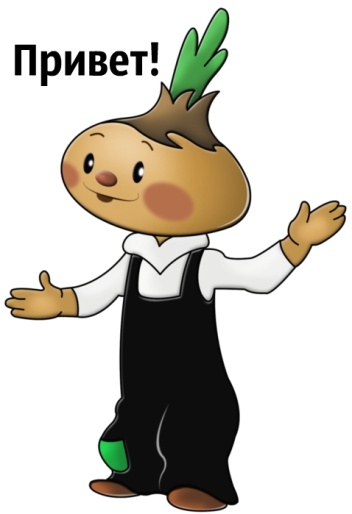 -Сегодняшний урок я хочу начать с маленького эпизода из мультфильма про мальчика-луковку, которого зовут? (Чиполлино)-Посмотрите отрывок очень внимательно, потому что герои этого мультфильма помогут нам сегодня попасть в: Страну больших букв-И это значит, что мы обязательно узнаем что-то новое о правописании слов.-Как мы будем работать? (Поймем, что нам еще незнакомо и постараемся сами открыть новое правило).-Как обычно, начинаем с ... (Повторения).2. Актуализация знаний и фиксация затруднений в пробном действии:а)Буква обычная выросла вдруг.Выросла выше всех букв - подруг.Буква расти не сама захотела,Букве поручено важное дело.-Прочитайте строки. Как вы думаете, о каком важном деле говорит автор. -Что мы уже знаем о назначении большой буквы? (Начало предложения и слова после точки начинаются с большой буквы).-Давайте запишем последнее предложение и выделим заглавную букву.б) -Я хочу вам предложить новое задание. Какое? (На пробное действие)-А зачем? (Для того, чтобы понять, чего мы еще не знаем)-Вспомните, пожалуйста, тот отрывок из мультфильма, который вы посмотрели, и скажите, каких героев вы запомнили, и как их звали. (лук Чиполлино, принц Лимон, дядюшка Виноград, солдаты Лимончики)-Запишите имя принца. (Лимон)-Покажите планшеты.-Вы справились с заданием?-Кто не записал?-Что вы не смогли сделать? (Я не смог пока правильно записать слово)-А тот, кто считает, что правильно записал имя героя, каким правилом пользовался? (Нет эталона, значит мы пока не можем обосновать то, что имя героя записано верно.)-Какой следующий шаг? (Разобраться в затруднениях)3. Выявление места и причины затруднения:-Почему вы не смогли обосновать? (Мы не знаем правило, которое научило бы нас писать такие слова)-Молодцы, вы поняли причину затруднения.4. Построение проекта выхода из затруднения:-Какую цель вы поставите перед собой? (Узнать правило и научиться писать слова, обозначающие имена.)- Я помогу вам сформулировать тему урока.Большая буква в именах собственных-Чтобы вы смогли сами открыть новое знание, я вам предлагаю работать по плану:План:1. Проанализировать два столбика слов.2. Выполнить предложенные задания.3. Составить эталон.5. Реализация проекта:Работа в группах.-Что делать, если возникли вопросы? (Капитан поднимает руку и задает вопрос учителю)-Задания выполняйте на листочке:1. Прочитайте слова1 группа: город Москва, деревня Простоквашино, река Волга;2 группа: кот Матроскин, пес Шарик, теленок Гаврюша;3 группа: ученик Петров, дядя Федор, учительница Анна Ивановна.2. Подчеркните большую букву в словах.3. Что обозначают эти слова?4. Сделайте вывод: Какие слова всегда пишутся с большой буквы?5. Запишите правило.Имена собственные пишутся с  ......................................................... .Имена, фамилии,	      Клички 		Географическиеотчества людей.	животных.		названия.													Дети показывают свои эталоны.-Как проверить свое открытие? (Посмотреть в учебнике)-Затруднение преодолено? Что вы теперь знаете? (Имена собственные пишутся с большой буквы)-А какие слова мы называем именами собственными? -Какой следующий шаг? (Научиться применять новое знание)Физ минутка.6. Первичное закрепление с проговариванием во внешней речи:Фронтальная работа.1. Прочитайте стихи.Жили - былиДед да бабаС маленькою внучкой.Кошку рыжую своюНазывали Жучкой.А Хохлаткою ониЗвали жеребенка.А еще была у нихКурица Буренка,А еще у них была
Собачонка Мурка,А еще - два - козла -Сивка да Бурка.-Что вас заставило улыбнуться? (Путаница)2. Наведите порядок в этих строчках.На доске и в тетради записываем получившиеся словосочетания. (кошка Мурка, курица Хохлатка, собачонка Жучка, жеребенок Сивка-Бурка)-Кого называли Буренкой? (корову)-Любую ли корову можно так  называть?-Почему только кошке можно дать кличку Мурка?-А какие еще слова, кроме кличек животных, надо писать с большой буквы?-Давайте приведем примеры, опираясь на эталон.7. Самостоятельная работа с самопроверкой по эталону: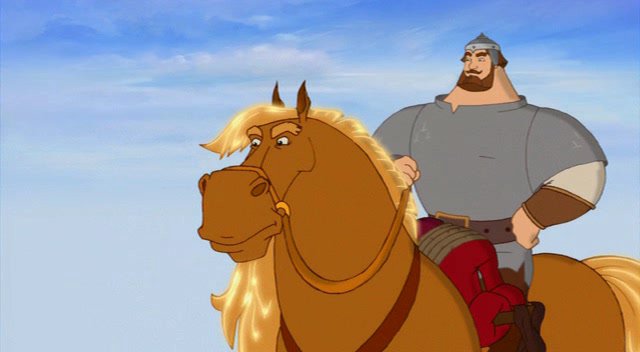 -Вы узнали этого героя? (Илья Муромец)-Как вам кажется, Муромец - это фамилия или отчество? (Свободные ответы детей)-В былине говорится: В чистом поле пыль поднимается,Илья Муромец, сын Иванович, Ко гнезду Соловьёву приближается...-Пользуясь эталоном, запишите имена собственные.-У кого возникли затруднения и в каких словах?-Каким правилом вы должны были воспользоваться?-Сделайте вывод. (Те кто ошибся, должны еще потренироваться, а те, кто  сделали без ошибок, все хорошо усвоили)8. Включение в систему знаний:-Итак, что нужно знать, чтобы правильно написать слова с большой буквы? (Правило)-Как оно звучит? (Повторяем правило)-Продолжите ряд слов:Ока, Нева, ...Кострома, Волгоград, ...Игорь, Петр Иванович, ...Шарик, Тузик, ...9. Рефлексия учебной деятельности:-Какую цель ставили перед собой? (Открыть новое правило)-Что нового мы узнали на уроке? -А теперь оцените свою работу. Те ребята, которые все поняли и выполнили самостоятельную работу без ошибок, поднимите зеленую карточку. Те кто до сих пор  сомневается или допустил ошибки в самостоятельной работе - желтую. А те, кто вообще ничего не поняли - красную.-Дома надо будет немножко потренироваться, чтобы знания закрепились. Дома напишите пять имен собственных. 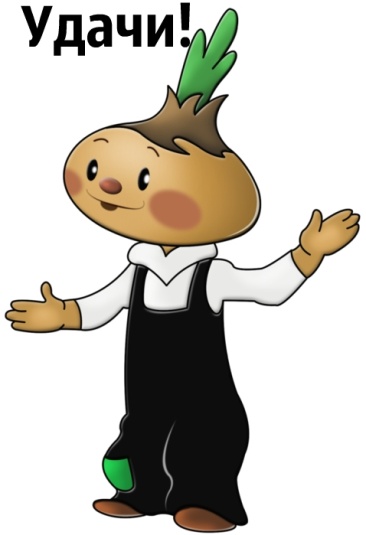 